Berkeley Comparative Equality and 
Anti-Discrimination Law Study Group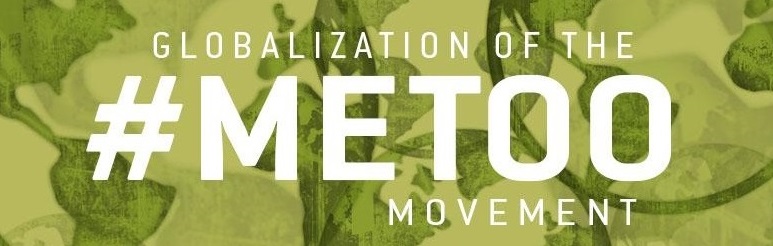 AGENDAMONDAY, MAY 14, 2018Berkeley Law | 295 Boalt Hall (Warren Room)8:30 AM	Registration and Continental Breakfast9:00 AM 	Introductions: All 24 participants will introduce themselves, with a strictlyenforced absolute limit of 5 minutes each. We ask that each person follow the following script:My name isI am a _____ at _____In my work, I engage the issue of sexual harassment as follows: ___________________.The most important insight I’ve had from the Global #MeToo Movement is: ___________________.11:00 AM 	Coffee and informal discussion. This is your first chance to follow up with a few of the 	people you’ve just heard introduced, regarding their work and/or insights. Your tent card will be med o your table assignment for the following session. 11:30 AM	Twenty-minute address by Catharine MacKinnon on the Global #MeToo Movement, followed by forty minutes of discussion at each of four pre-assigned tables of 6 people each.  12:30 PM	Lunch, at tables of 6, but with different table assignments than at 11:30. Please see the back of your name tag for your table number. Our luncheon speaker, Kimberlé Crenshaw, will speak for twenty minutes, followed by informal discussion at your table. 1:30 PM	A chance to take a brief walk on the Berkeley campus, joining with a few people who you want to talk with based on the introductions, the table discussions, or your prior knowledge of their work.2:00 PM	A preview of our first session from Day 2, with 6 five-minute presentations on the #MeToo Movement around the world. Reports will include Australia (Natasha DeSilva), China (Lining Zhang), France (Marie Mercat-Bruns), India (Shreya Atrey), Italy (Costanza Hermanin) and the US. (Jessica Clarke). Followed by an open discussion with comments and questions from any and all participants.3:30 PM	A presentation on logistics for Day 2, when we will be joined by approximately 25 California lawyers attending the program for Continuing Legal Education credit.3:45 PM	Coffee and informal discussion. Your tent card will be med o your table assignment for the following session.4:15 PM	Thirty minute presentation on the problems with organizations’ anti-harassment policies, procedures and programs by Lauren Edelman (author of Working Law: Courts, Corporations, and Symbolic Civil Rights), followed by twenty minutes of open discussion, followed by forty-minutes discussion at each of four new pre-assigned tables of 6 people each. See your assignment sheet for your new table number.5:45 PM	A brief update from Purna Sen, Executive Coordinator & Spokesperson on Sexual Harassment and Discrimination, United Nations Women.6:00 PM	Another chance to take a walk on the Berkeley campus, joining with a few people who you want to talk with based on the introductions, the table discussions, or your prior knowledge of their work, or to rest.7:00 PM	Cocktails, followed by dinner, at the Women’s Faculty Club. Dinner will be open seating.PARTICIPANTS
Stephen Anderson, Anderson-Davis, Inc.Shreya Atrey, Lecturer in Law, University of BristolJessica Clarke, Associate Professor of Law, University of MinnesotaKimberlé Crenshaw, Professor of Law, UCLANatasha DeSilva, Director of International Engagement, Australian Human Rights CommissionPeter Dunne, Lecturer in Law, University of BristolLauren Edelman, Agnes Roddy Robb Professor of Law and Professor of Sociology, University of California, BerkeleyNoreen Farrell, Executive Director, Equal Rights AdvocatesCostanza Hermanin, Member of Cabinet, Italian Ministry of Justice Nancy Leong, Professor of Law, University of DenverPaula McDonald, Professor of Management, Queensland University of Technology, Brisbane, AustraliaCatharine MacKinnon, Professor of Law, University of MichiganMarie Mercat-Bruns, Affiliated Professor of Law, Sciences-Po ParisAnn Noel, General Counsel, California Fair Employment & Housing Commission (ret.)Karen O’Connell, Senior Lecturer in Law, University of Technology SydneyDavid Oppenheimer, Clinical Professor of Law, University of California, BerkeleyChristopher Platten, Labor Lawyer, Partner, Wylie, McBride, Platten & RennerPurna Sen, Executive Coordinator & Spokesperson on Sexual Harassment and Discrimination, United Nations WomenEvelyn Rangel-Medina, Executive Director, Restaurant Opportunities Center of CaliforniaTina Ro-Connolly, Senior Associate Attorney, Law Offices of Amy OppenheimerRita Tuzon, Executive Vice President & General Counsel, Fox Networks GroupWu Rongrong, Hong Kong UniversityLining Zhang, Assistant Clinical Professor, Peking University School of Transnational Law